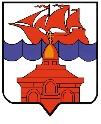 РОССИЙСКАЯ ФЕДЕРАЦИЯКРАСНОЯРСКИЙ КРАЙТАЙМЫРСКИЙ ДОЛГАНО-НЕНЕЦКИЙ МУНИЦИПАЛЬНЫЙ РАЙОНАДМИНИСТРАЦИЯ СЕЛЬСКОГО ПОСЕЛЕНИЯ ХАТАНГАПОСТАНОВЛЕНИЕОб утверждении перечня автомобильных дорог общего пользования местного значения расположенных на территории сельского поселения ХатангаВ соответствии с частью 1 статьи 7 Федерального закона от 06.10.2003 года № 131-ФЗ «Об общих принципах организации местного самоуправления в Российской Федерации», пунктом 1 статьи 13 Федерального закона от 08.11.2007 года № 257-ФЗ «Об автомобильных дорогах и о дорожной деятельности в Российской Федерации и о внесении изменений в отдельные законодательные акты Российской Федерации», Приказом Министерства транспорта Российской Федерации от 07.02.2007 года № 16 «Об утверждении Правил присвоения автомобильным дорогам идентификационных номеров», со Свидетельством о государственной регистрации права Управления Федеральной службы государственной регистрации, кадастра и картографии по Красноярскому краю №24ЕК 186367 от 17 октября 2011 года, основываясь на данных технических паспортов автомобильных дорог местного значения разработанных ГП «РОСДОРНИИ» Красноярский НИИ автомобильных дорог,ПОСТАНОВЛЯЮ:1. Утвердить Перечень автомобильных дорог общего пользования местного значения сельского поселения Хатанга, расположенных на территории сельского поселения Хатанга, согласно Приложению к настоящему Постановлению.2.	Прекратить действие Постановления от 12.04.2013 года № 043 – П «Об утверждении перечня автомобильных дорог общего пользования местного значения, расположенных на территории села Хатанга».3.	Опубликовать Постановление в Информационном бюллетене Хатангского сельского Совета депутатов и администрации сельского поселения Хатанга и на официальном сайте органов местного самоуправления сельского поселения Хатанга www.hatanga24.ru4.	Постановление вступает в силу в день, следующий за днем его официального опубликования.5.	Контроль за исполнением настоящего Постановления возложить на Скрипкина А.С., заместителя Главы сельского поселения Хатанга.Исполняющая обязанностиГлавы сельского поселения Хатанга								 							Бетту А.И.ПЕРЕЧЕНЬ АВТОМОБИЛЬНЫХ ДОРОГ ОБЩЕГО ПОЛЬЗОВАНИЯ МЕСТНОГО ЗНАЧЕНИЯ СЕЛЬСКОГО ПОСЕЛЕНИЯ ХАТАНГА
15.05.2017 г. № 063 - ППриложение  к Постановлению администрациисельского поселения Хатангаот 15.05.2017 г. № 063 -П№ п/пНаименование автомобильной дорогиИдентификационный номер автомобильной дорогиПротяженность, км1Улично-дорожная сеть села Хатанга, в составе:Улично-дорожная сеть села Хатанга, в составе:Улично-дорожная сеть села Хатанга, в составе:1.1Автомобильная дорога по улице Советская, от перекрестка возле ОВД (ул. Советская, 14) до перекрестка возле дома № 4404 253 ОП МП Х1000,9971.2Автомобильный проезд от перекрестка возле домов № 16, № 18 по ул. Советская до дома № 8 по ул. Экспедиционная04 253 ОП МП Х100-10,2151.3Автомобильный проезд от перекрестка возле домов № 28, № 29 по ул. Советская к детскому саду "Снежинка" (ул. Набережная, № 5)04 253 ОП МП Х100-20,261.4Автомобильный подъезд к спуску на причал от перекрестка возле дома №44 по ул. Советская           до дома № 10 по ул. Набережная04 253 ОП МП Х100-30,411.5Автомобильный подъезд от перекрестка возле дома № 18 по ул. Краснопеева до перекрестка возле дома № 15 по ул. Экспедиционная04 253 ОП МП Х100-40,4951.6Автомобильная дорога от перекрестка возле дома     № 44 по ул. Советская до перекрестка возле дома      № 20А по ул. Аэропортовская04 253 ОП МП Х1010,7111.7Автомобильная дорога от перекрестка возле здания ОВД (ул . Советская, № 14) до базы МЧС04 253 ОП МП Х1020,4391.8Автомобильная дорога от перекрестка возле здания ОВД (ул. Советская, № 14) вдоль домов № 5, № 7 по ул. Аэропортовская, до здания аэропорта                 (ул. Аэропортовская, № 9)04 253 ОП МП Х1030,721.9Автомобильная дорога от перекрестка возле домов    № 28, № 29 по ул. Советская до здания аэропорта (ул. Аэропортовская, № 9)04 253 ОП МП Х1040,531.10Автомобильная дорога от перекрестка возле дома     № 42 по ул .Советская до перекрестка возле дома     № 20А по ул. Аэропортовская (через район ВВП, вдоль гаражей)04 253 ОП МП Х1050,7531.11Автомобильная дорога от перекрестка возле дома     № 10 по ул. Норильская, Хатангской ЦРБ до конторы ОАО "Полярная ГРЭ" (ул. Геологическая, № 1)04 253 ОП МП Х1060,637Итого по селу ХатангаИтого по селу ХатангаИтого по селу Хатанга6,1672Улично-дорожная сеть поселков сельского поселения Хатанга, в составе:Улично-дорожная сеть поселков сельского поселения Хатанга, в составе:Улично-дорожная сеть поселков сельского поселения Хатанга, в составе:2.1Хета-Ледник04 253 ОП МП Х107-11,8672.2Причал-Хета-Свалка04 253 ОП МП Х107-212.3Подъезд к медецинскому пункту04 253 ОП МП Х107-30,612.4Причал-Хета04 253 ОП МП Х107-41,12.5Хета-Кладбище04 253 ОП МП Х107-51,4892.6Жданиха-Старый поселок-Жданиха04 253 ОП МП Х108-10,5822.7Причал-Жданиха04 253 ОП МП Х108-21,5632.8Вертолетная площадка-Жданиха-Кладбище04 253 ОП МП Х108-312.9Подъезд к почте04 253 ОП МП Х109-12,4752.10Причал-Кресты04 253 ОП МП Х109-20,762.11База ГСМ-Кресты-ДЭС04 253 ОП МП Х109-31,172.12Причал-Новая-Свалка04 253 ОП МП Х110-112.13Новая-Участок лесозаготовок №104 253 ОП МП Х110-21,72.14Вертолетная площадка-Новая04 253 ОП МП Х110-30,422.15Новая-Участок лесозаготовок №204 253 ОП МП Х110-42,62.16Причал-Новая-Ледник04 253 ОП МП Х110-50,8652.17Вертолетная площадка-Каяк-Шахта04 253 ОП МП Х111-14,9572.18Попигай-Вертолетная площадка04 253 ОП МП Х112-112.19Сындасско-Морской причал04 253 ОП МП Х113-12,42.20Подъезд к кладбищу "Карсановка"04 253 ОП МП Х114-13,6362.21Новорыбная-ДЭС-Школа04 253 ОП МП Х114-21,432.22Причал-Новорыбная04 253 ОП МП Х114-33,7942.23ДЭС-Катырык04 253 ОП МП Х115-12,982.24Причал-Катырык-Звероферма04 253 ОП МП Х115-22,532.25Катырык-Кладбище04 253 ОП МП Х115-33,29Итого по поселкам сельского поселения ХатангаИтого по поселкам сельского поселения ХатангаИтого по поселкам сельского поселения Хатанга46,218Всего по сельскому поселению ХатангаВсего по сельскому поселению ХатангаВсего по сельскому поселению Хатанга52,385